Notificación al inquilino: Presentación de la solicitud del SHERAÚltima actualización: 30 de junio de 2021TEXTO DE MUESTRA A CONTINUACIÓN Estimado/a Tenant:Yo presenté/nosotros presentamos una solicitud en su nombre para solicitar los beneficios del Programa subsidiado de asistencia de emergencia para el alquiler de viviendas (SHERA).Este aviso confirma que su solicitud de asistencia para el alquiler se envió el DATE. En la solicitud, se pidió un total de $XXX del alquiler que adeuda para el período de elegibilidad para el programa SHERA a partir del 1 de abril de 2020. Consulte a continuación un desglose de los meses solicitados y los montos de alquiler adeudados solicitados.  Pasos a seguir y cuándo tendrá noticias nuestras a continuación:Su solicitud del SHERA se revisará para verificar su elegibilidad.Se le notificará si se requiere más información para procesar su solicitud, o si la solicitud se cierra debido a que no proporcionó la información solicitada.Se le notificará si su solicitud es aprobada o rechazada.Conserve esta carta para sus registros. Comuníquese con [property manager support] para obtener más información o realizar preguntas.  Para obtener ayuda para comprender esta carta, asistencia con un idioma o adaptaciones razonables, comuníquese con _________.Atentamente. ________________________Propietario o administrador de la propiedad 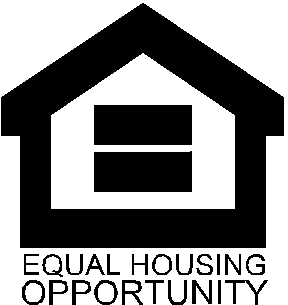 Purpose:Owners are expected to inform each tenant in writing of the initial submittal date and the amount of assistance requested. Owners and property managers may use this sample text on its letterhead for distribution to tenants. To:Tenant Head of HouseholdFrom:Property Owner / Authorized AgentTiming (When to send):When owner receives application receiptSubject:SHERA Application SubmissionAttachments:N/AMesAlquileres adeudados Cantidad adeudadaMonto en alquileres adeudados presentado al programa SHERAAbril de 2020Mayo de 2020Junio de 2020Julio de 2020Agosto de 2020Septiembre de 2020Octubre de 2020Noviembre de 2020Diciembre de 2020Enero de 2021Febrero de 2021Marzo de 2021Abril de 2021Mayo de 2021Junio de 2021Julio de 2021Agosto de 2021Septiembre de 2021TOTAL$XXXX$XXXX